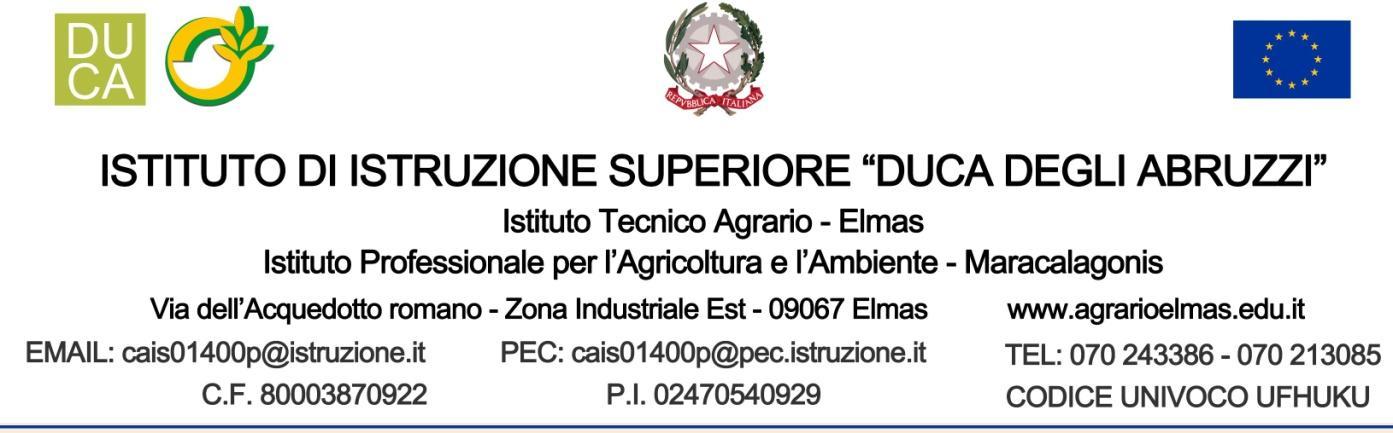 ALUNNO: CLASSE:  INDIRIZZO: Agraria, Agroalimentare e AgroindustriaARTICOLAZIONE: DOCUMENTAZIONEHa usufruito regolarmente dell’attività di sostegno: n. ore settimanali:Insegnante di sostegno: Prof. Risorse professionali destinate all’assistenza educativa specialistica e/o per la comunicazione Tipologia di assistenza / figura professionale __________ _________________________ Numero di ore settimanali nell’anno scolastico 2022/2023 ______ Programmazione  svolta□  Segue un percorso didattico differenziato, negli obiettivi e nelle valutazioni□  Segue la progettazione didattica della classe e si applicano gli stessi criteri di valutazione □ Rispetto alla progettazione didattica della classe sono applicate le seguenti personalizzazioni in relazione agli obiettivi specifici di apprendimento (conoscenze, abilità, competenze) e ai criteri di valutazione nelle seguenti discipline: Percorso scolastico realizzato nell’arco dei cinque anni ……………………………………………………………………………Rapporti con la classe ……………………………………………………………………………….Percorso scolastico e risultati raggiunti in questo anno (modalità di frequenza, interesse e partecipazione, impegno e puntualità nell’eseguire i compiti, progresso  nel corso dell’anno, difficoltà incontrate e modalità di superamento ecc.)…………………………………………………………………………………………………………………………………..Attività svolte: Nel corso dell'anno l’alunno/a ha partecipato alle seguenti attività: (PCTO, visite didattiche, viaggi di istruzione, conferenze, progetti PON, progetti POF, cinema, teatro, ecc.) L’alunno ha partecipato: regolarmente alle attività di PCTO  al corso di …..alle conferenze, ai seminari e agli incontri formativi svolti nell’aula magna dell’Istituto  al corso di potatura al corso sul Birrificio alle attività di orientamento Universitarieal corso ….Verifiche e valutazioni Le verifiche e le valutazioni sono avvenute:Per gli alunni con un PEI con obiettivi non riconducibili a quelli ministeriali: con tempi, procedure, modalità e strumenti individualizzati riferiti al PEI;in coincidenza delle verifiche previste per la classe, con modalità personalizzate e  riferite  al PEI.Per gli alunni con un  PEI con obiettivi riconducibili a quelli ministeriali: con tempi e strumenti comuni a tutti gli alunni della classe; con verifiche equipollenti ;nelle verifiche scritte il docente ha fornito all’alunno alcune indicazioni operative o esplicative; con l’utilizzo di formulari e schemi;altro……………Simulazione prove d’esame  Sono state effettuate 3 simulazioni delle prove d’esame nelle date e nelle discipline di seguito indicate: ITALIANO e GAT/ENOLOGIAITALIANO: simulazione prima prova in data ………………tempo impiegato: ore  …la prova era costituita da ………………….ITALIANO: simulazione seconda prova in data …………..tempo impiegato: ore  …la prova era costituita da ………………….GAT /ENOLOGIA : simulazione seconda prova in data …………….tempo impiegato:  ore …la prova era costituita da ………………………………Le prove sono state svolte:con il supporto dell’insegnante di sostegno senza il supporto dell’insegnante di sostegnoRichiesta di assistenza durante le prove d’Esame  Con riferimento alla normativa vigente in materia d'integrazione, preso atto dell’ l'Ordinanza Ministeriale n. 55 il 22 marzo 2024  e di quanto sopra esposto circa l’alunno diversamente abile Il Consiglio di Classe propone al Presidente di Commissione esaminatricel'assistenza, durante le prove, del docente di sostegno che ha seguito l’alunno durante l'anno scolastico. Tale assistenza, deve essere intesa come sostegno morale, psicologico e di supporto all’alunno nella  decodifica dei messaggi, nel chiarire le richieste dei testi d’esame e nello svolgimento delle prove. Le prove saranno …………….1a PROVA SCRITTA: ITALIANO ………………………………………………………………………………………..2a PROVA SCRITTA: …………………………………………………………………………….PROVA ORALE …………………………………………………………………………….PER  ALUNNI CON PROGRAMMAZIONE DIFFERENZIATACompetenze scolastiche ……..Competenze trasversali ……………….Competenze tecnico-pratiche………………………. Si ritiene opportuno che la Commissione, al termine dell’esame, integri le competenze indicate  aggiungendo quelle dimostrate dall’allievo durante le prove d’esame.Il Consiglio di Classe 5^Data Allegato: Griglia di valutazione per PEI differenziatiPresentazione dello studenteCognome e Nome Luogo e data di nascita Residenza Telefono/Cellulare Diagnosi clinica sinteticaDiagnosi Funzionale    Ente, Data e luogo di definizione Legge 104/92    Data di definizione Art. 3 commaDisciplineIndicare le personalizzazioni adottate nelle conoscenze, abilità, competenze  e  criteri di valutazione:Personalizzazioni: con verifiche identiche □  equipollenti   □Personalizzazioni: con verifiche identiche □   equipollenti   □Modalità di formulazione e di realizzazione delle prove degli Esami di StatoABILITA’ E COMPETENZE CERTIFICABILICognome e nomeDisciplinaFirma